BID BOOKLETFOR HIGHWAY CONSTRUCTION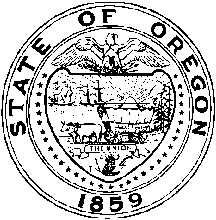 OREGON DEPARTMENT OF TRANSPORTATIONSALEM, OREGON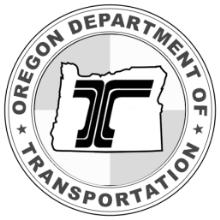 SCOPE OF WORK (match plan title sheet)PROJECT NAME (match plan title sheet)HIGHWAY (match plan title sheet)COUNTY (match plan title sheet)BID DATE (Month Day, Year)CLASS OF PROJECT  FEDERAL AID NUMBER OR "STATE (- BUY AMERICA)"	CLASS OF WORK  FROM CLASS OF WORK SHEET	BID OF  	SP00002_BB_Cover  (Special Provisions for the 2021 Book) 		(Bidding on or after: 09-01-23	Last updated: 06-01-23)(Use the following for the Bid booklet. Fill in all appropriate blanks.)DESCRIPTION OF WORK(Fill in the blanks with the same information that is on the plan title sheet except do not include the date. Remove underline and parentheses.)____ (Scope of Work) ________ (Project Name) ________ (Highway Name) ________ (County) ____TIME AND PLACES OF RECEIVING BIDS (BID CLOSING)(Fill in the blanks with the appropriate day, month and year. Remove underline.)Bid Closing for the work described above will be at 9:00:00 a.m. on the ____ day of ___________________, 20__. Bids will be received by Marie Wright, Construction Contracts Manager at the following time and places:Before 9:00:00 a.m. on the day of Bid Closing.For Bids submitted by mail or parcel delivery service, send to:	Oregon Department of Transportation	Procurement Construction Contracts, MS #5-1	355 Capitol Street NE	Salem, Oregon 97301.For Bids submitted by hand delivery, date stamp the Bid with the provided date stamping device and place into the ODOT Procurement Bid Box located in the 1st floor lobby at the following address:	Oregon Department of Transportation	355 Capitol Street NE	Salem, Oregon 97301.Bids, Bid modifications, and Bid withdrawals will not be accepted at or after 9:00:00 a.m. on the day of Bid Closing.PLACE, TIME, AND DATE OF READING BIDS (BID OPENING)Bid Opening for the work described above will be at the following address: Oregon Department of Transportation, 355 Capitol Street NE, Salem, Oregon, beginning at 9:00:00 a.m. on the day of Bid Closing.COMPLETION TIME LIMITSee Special Provisions Subsection 00180.50(h).CLASS OF PROJECT(Delete word which does not apply. Remove parentheses.)This is a (Federal-Aid) (State) (State - Buy America) Project.CLASS OF WORK(Use one of the following nine paragraphs to list the class of work determined by using the COW Report in the FSCOW ”worksheet.  The COW and the COW Report must be approved by the State Specifications Engineer if any of the following classes are identified as a class for the Project: Painting, Rock Production, Electrical, Landscaping, Temporary Traffic Control, Buildings or Other. Delete the paragraphs that do not apply. Select the class(es) from the list below (cut and paste). Remove underline and parentheses. Contact the State Specification Engineer if a different combination is required than what is listed below.)The Class of Work for this Project is: _________________________.The Class of Work for this Project is the combination of 1) ______________________ & 2) ______________________.The Class of Work for this Project is either: A) ______________________________, or B) _________________________.The Class of Work for this Project is either: A) ______________________________, or B) _________________________ or C) _________________________.The Class of Work for this Project is either: A) __________________________, or B) the combination of 1) ________________________ & 2) _________________________.The Class of Work for this Project is either: A) __________________________, or B) _________________________, or C) the combination of 1) ________________________ & 2) _________________________.The Class of Work for this Project is either: A) _______________________, or B) the combination of any two classes in the following list:  _______,  ________, (________,) (________,) or_______.The Class of Work for this Project is either: A) _______________________, or B) _________________________, or C) the combination of any two classes in the following list:  _______,  ________, (________,) (________,) or_______.The Class of Work for this Project is the combination of any two classes in the following list:  _______,  ________, (________,) (________,) or_______.(Use this list to fill in the blanks above. Delete this list when finished.Earthwork and DrainageBridges and StructuresPaintingRock ProductionAggregate BasesAsphalt Concrete Paving and OilingPortland Cement Concrete PavingPavement MarkingsSigningElectricalLandscapingMiscellaneous Highway AppurtenancesBuildings)APPLICABLE SPECIAL PROVISIONSThe Special Provisions booklet applicable to the above-described work, for which Bids will be opened at the place, time, and date stated above, is that which contains the exact information as shown above on this page.Bidders are cautioned against basing their Bids on a booklet bearing any different description, date(s), Class of Project, or Class of Work.